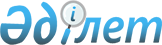 О внесении изменений и дополнений в постановление Пленума Верховного Суда Республики Казахстан N 7 от 25 июля 1996 года "О практике применения судами законодательства о защите прав потребителей"Нормативное постановление Верховного Суда Республики Казахстан от 18 июня 2004 года N 9.
      В связи с изменениями законодательства Республики Казахстан, пленарное заседание Верховного Суда Республики Казахстан 
      постановляет: 
      1. Внести в  постановление  Пленума Верховного Суда Республики Казахстан N 7 от 25 июля 1996 года "О практике применения судами законодательства о защите прав потребителей" следующие изменения и дополнения: 
      1) в наименовании слова "Постановление Пленума Верховного Суда Республики Казахстан" заменить словами "Нормативное постановление Верховного Суда Республики Казахстан"; 
      2) в преамбуле: 
      слово "Пленум" заменить словами "пленарное заседание"; 
      3) в пункте 1: 
      в абзаце первом слова "Закон "О защите прав потребителей" заменить словами " Закон  Казахской ССР "О защите прав потребителей" (далее - Закон)", слова "(ст. 12 ГК)," заменить словами "( статья 12  Гражданского кодекса Республики Казахстан (далее - ГК)", после слов "то есть", "нужд", "товаров" поставить запятые; 
      4) в пункте 4: 
      в абзаце первом слово "судебные" исключить; 
      в абзаце втором слова "п. 7 ст. 129 ГПК," заменить словами "подпунктом 2) части первой  статьи 154  Гражданского процессуального кодекса Республики Казахстан (далее - ГПК) ", слова "отказывать в принятии искового заявления" заменить словами "возвращать исковое заявление", слова "со ст. 118 ГПК" заменить словами "с частью 9  статьи 32  ГПК"; 
      5) в пункте 5: 
      в абзаце первом слова "п. 2 части 2 ст. 129 ГПК отказывает в принятии заявления" заменить словами "подпунктом 1) части первой  статьи 154  ГПК возвращает заявление", слово "внесудебный" заменить словом "судебный"; 
      абзац второй исключить; 
      в абзаце третьем слова "п. 8 ст. 80 ГПК" заменить словами "частью первой  статьи 104  ГПК, подпунктами 11) и 15) статьи 501 Кодекса Республики Казахстан "О налогах и других обязательных платежах в бюджет" (Налоговый кодекс)"; 
      в абзаце четвертом слово "осуществляются" заменить словом "осуществляется", цифры "90, 94, 95" заменить соответственно цифрами " 110 ,  115 ,  116 "; 
      6) в пункте 7: 
      в абзаце первом исключить слова "о взыскании с изготовителя (исполнителя, продавца) в доход соответствующего бюджета штрафа в размере цены иска и"; 
      в абзаце втором второе предложение изложить в следующей редакции: 
      "Дела по таким искам в соответствии со  статьей 30  ГПК подсудны специализированным межрайонным экономическим судам."; 
      7) в пункте 8: 
      в абзаце втором цифры "126", "130" заменить соответственно цифрами " 150 ", " 155 "; 
      8) в пункте 9: 
      слова "Государственный комитет по ценовой и антимонопольной политике (ГКЦАП) и его территориальные органы, а также Госстандарт, Госсанэпиднадзор, Минэкобиоресурсов и другие" исключить, слово "государственные" заменить словом "Государственные", слова "ст. 32" заменить словами " статьей 57 "; 
      9) в пункте 13: 
      в абзаце первом слова "статей 452, 455-459, 460 и 461" заменить словами " главы 47 "; 
      10) в пункте 14: 
      в абзаце четвертом слово "законом" заменить словом "Законом"; 
      11) по всему тексту слова "ст.", "п." заменить словами "статья", "пункт" в соответствующих падежах. 
      2. Согласно  статье 4  Конституции Республики Казахстан настоящее нормативное постановление включается в состав действующего права, а также является общеобязательным и вводится в действие со дня официального опубликования. 
					© 2012. РГП на ПХВ «Институт законодательства и правовой информации Республики Казахстан» Министерства юстиции Республики Казахстан
				
Председатель Верховного Суда  
Республики Казахстан  
Судья Верховного Суда  
Республики Казахстан,  
секретарь пленарного заседания  